        DOW UNIVERSITY OF HEALTH SCIENCES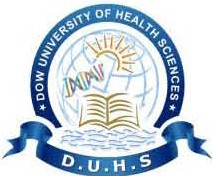                  Baba-e-Urdu Road, Karachi, Pakistan &99204776 Facsimile992013 72 Website: www.duhs.edu.pkThe ChairmanBoard of Advanced Studies & ResearchDow University of Health Sciences KarachiCERTIFICATE OF RESEARCH PROJECT COPY FOR LIBRARY RECORDI ______________ (candidate name) bearing ______________ (Enrolment #) hereby submit project titled ________________________________________________________________ ___________________________________________________________________________ receiving copy for ____________________________(degree) in __________________________ (subject specialty) written on the conclusion of research supervised by ________________________ (Supervisor).It was evaluated on ________________ (for BASR office). Please find the attached copy signed by the concern candidate and supervisor for your library record endorsed by the Board of Advanced Studies and 	Research (Stamp on first page of the project) A copy of the Research project has been received					Sign & StampSeminar Library (Or Program Director if no Seminar Library in Institute/College)            _____________ _______________Sign & Stamp          dd/mm/yyyyIncharge Central Library (Ojha Campus) ________________    ________________                                                                                 Sign & Stamp	           dd/mm/yyyy _____________________              (Signature)__________________________           (Name of Candidate)